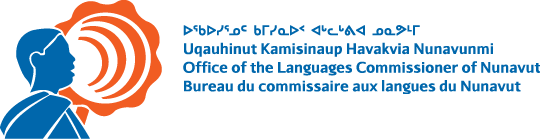 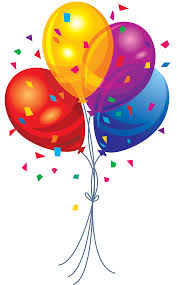 LET’S CELEBRATE LANGUAGE MONTHS!As part of the Uqausirmut Quviasuutiqarniq and Les Rendez-vous de la Francophonie, the Office of the Languages Commissioner invite you to participate in an exciting contest!Answer the following question for a chance to win one of those super prizes: WHAT ACTIVITIES ARE YOU DOING TO KEEP YOUR LANGUAGE ALIVE?8 prizes are offered: For people over 20 years of age: 4 Coleman Stoves 1 for an answer received in Inuktitut, 1 for an answer in Inuinnaqtun, 1 for an answer in French and 1 for an answer in English.For youth between 13 and 19 years of age: 4 fishing rods and lures1 for an answer received in Inuktitut, 1 for an answer in Inuinnaqtun, 1 for an answer in French and 1 for an answer in English.Please carefully read the contest rules:You must be a resident of Nunavut and the mailing address must be in Nunavut.Your answer can be a written text, a video or a mp3. We invite you to respond in Inuktitut, in Inuinnaqtun, in French or in English.A total of 8 prizes: 4 Coleman Stoves and 4 fishing rods and lures. See details above.To enter the contest, you can send your answer to the Office of the Languages Commissioner (OLC):by posting it directly on the OLC’s Facebook  page:  facebook.com/NunavutOLC/by sending it through the OLC’s Facebook mailboxby emailing it to langcom@langcom.nu.caby faxing it at 867-979-7969by mailing it at P.O. Box 309, Iqaluit, Nunavut, X0A 0H0 Your answer must be received no later than March 26, 2018, at midnight, EDT; responses received after this date will not be considered for the draw. Each participant will be registered once for the draw and can only win one prize.Please include your full name, date of birth, mailing or e-mail address and telephone number in your response. The draw will take place on March 30, 2018, at 3:00 pm, EDT, at the Office of the Languages Commissioner.The winners’ names will be announced on the OLC’s Facebook page.We reserve the right to verify the eligibility of participants.OLC’s employees, including their family, are not entitled to participate in this contest.